БЕЛГОРОДСКАЯ ГОРОДСКАЯ ТЕРРИТОРИАЛЬНАЯИЗБИРАТЕЛЬНАЯ КОМИССИЯПОСТАНОВЛЕНИЕот 18 июня 2024 года								№ 76/785-1В целях обеспечения реализации мероприятий, связанных с подготовкой и проведением дополнительных выборов депутата Белгородского городского Совета седьмого созыва по одномандатному избирательному округу №14 в единый день голосования 8 сентября 2024 года, в соответствии с федеральными законами от 12 июня 2002 года № 67-ФЗ «Об основных гарантиях избирательных прав и права на участие в референдуме граждан Российской Федерации», от 11 июля 2001 года               № 95-ФЗ «О политических партиях», Избирательным кодексом Белгородской области Белгородская городская территориальная избирательная комиссия постановляет:Утвердить Календарный план мероприятий по подготовке и проведению дополнительных выборов депутата Белгородского городского Совета седьмого созыва по одномандатному избирательному округу №14 в единый день голосования 8 сентября 2024 года (прилагается).Направить Календарный план мероприятий по подготовке и проведению дополнительных выборов депутата Белгородского городского Совета седьмого созыва по одномандатному избирательному округу №14 в единый день голосования 8 сентября 2024 года в Избирательную комиссию Белгородской области, органы местного самоуправления, местные и региональные отделения политических партий.Разместить настоящее постановление на страницах Белгородской городской территориальной избирательной комиссии на официальных сайтах Избирательной комиссии Белгородской области и органов местного самоуправления города Белгорода в информационно-телекоммуникационной сети «Интернет».4. Контроль за исполнением настоящего постановления возложить на председателя Белгородской городской территориальной избирательной комиссии Л.Н. Калабину.КАЛЕНДАРНЫЙ ПЛАНмероприятий по подготовке и проведению дополнительных выборов депутатаБелгородского городского Совета седьмого созывапо одномандатному избирательному округу №14 СОКРАЩЕНИЯ:Выборы – дополнительные выборы депутата Белгородского городского Совета седьмого созыва по одномандатному избирательному округу №14;ИКБО – Избирательная комиссия Белгородской области;БГ ТИК – Белгородская городская территориальная избирательная комиссия;БГ ТИК (ОИК) – Белгородская городская территориальная избирательная комиссия с полномочиями окружной избирательной комиссии одномандатного избирательного округа №14;УИК – участковая избирательная комиссия;ФЗ-67 – Федеральный закон от 12 июня 2002 года № 67-ФЗ «Об основных гарантиях избирательных прав и права на участие в референдуме граждан Российской Федерации»;ФЗ «О политических партиях» - Федеральный закон от 11 июля 2001 года № 95-ФЗ «О политических партиях»;ИК – Избирательный кодекс Белгородской области;Методические рекомендации ЦИК - Методические рекомендации по вопросам, связанным с выдвижением и регистрацией кандидатов, списков кандидатов на выборах в органы государственной власти субъектов Российской Федерации и органы местного самоуправления, утвержденные постановлением Центральной избирательной комиссии Российской Федерации от 11 июня  № 235/1486-6;Постановление ЦИК - постановление Центральной избирательной комиссии Российской Федерации от 5 декабря 2012 года № 152/1137-6 «О порядке формирования резерва составов участковых комиссий и назначения нового члена участковой комиссии из резерва составов участковых комиссий»;СМИ – средства массовой информации.Дата официального опубликования решения Белгородского городского Совета «О назначении дополнительных выборов депутата Белгородского городского Совета седьмого созыва по одномандатному избирательному округу №14» - 21 июня 2024 года.Единый день голосования – 8 сентября 2024 года.Об утверждении Календарного плана мероприятий по подготовке и проведению дополнительных выборов депутата Белгородского городского Совета седьмого созыва по одномандатному избирательному округу №14 ПредседательБелгородской городскойтерриториальной избирательной комиссииЛ.Н. КалабинаСекретарьБелгородской городскойтерриториальнойизбирательной комиссииН.И. ОвчароваУТВЕРЖДЕНпостановлением Белгородской городской территориальной избирательной комиссии от 18 июня 2024 года № 76/785-1№п/пСодержание мероприятийРеализация мероприятий(срок исполнения)Исполнитель мероприятийИсполнитель мероприятийПравовое основаниеI. НАЗНАЧЕНИЕ ВЫБОРОВI. НАЗНАЧЕНИЕ ВЫБОРОВI. НАЗНАЧЕНИЕ ВЫБОРОВI. НАЗНАЧЕНИЕ ВЫБОРОВI. НАЗНАЧЕНИЕ ВЫБОРОВI. НАЗНАЧЕНИЕ ВЫБОРОВ1Принятие решения о назначении выборовНе ранее, чем за 90 дней и не позднее, чем за 80 дней до дня голосования(не ранее 9 июня и не позднее 19 июня 2024 года)18 июня 2024 годаБелгородский городской СоветБелгородский городской Советп.7 ст.10 ФЗ-67,ч.1 ст.10 ИК2Официальное опубликование решения о назначении выборов Не позднее, чем через пять дней со дня принятия решения21 июня 2024 годаБелгородский городской Совет, редакция газеты «Наш Белгород»Белгородский городской Совет, редакция газеты «Наш Белгород»п.7 ст.10 ФЗ-67,ч.6 ст.10 ИК3Направление решения о назначении выборов с указанием даты его опубликования в Управление Минюста России по Белгородской областиНе позднее дня опубликования решения о назначении выборов21 июня 2024 годаБГ ТИКБГ ТИКп.1.1.2., 3.1.5 Методических рекомендаций ЦИКП. ИЗБИРАТЕЛЬНЫЕ ОКРУГА. ИЗБИРАТЕЛЬНЫЕ УЧАСТКИ. П. ИЗБИРАТЕЛЬНЫЕ ОКРУГА. ИЗБИРАТЕЛЬНЫЕ УЧАСТКИ. П. ИЗБИРАТЕЛЬНЫЕ ОКРУГА. ИЗБИРАТЕЛЬНЫЕ УЧАСТКИ. П. ИЗБИРАТЕЛЬНЫЕ ОКРУГА. ИЗБИРАТЕЛЬНЫЕ УЧАСТКИ. П. ИЗБИРАТЕЛЬНЫЕ ОКРУГА. ИЗБИРАТЕЛЬНЫЕ УЧАСТКИ. П. ИЗБИРАТЕЛЬНЫЕ ОКРУГА. ИЗБИРАТЕЛЬНЫЕ УЧАСТКИ. 4Опубликование схемы одномандатного избирательного округа № 14, включая его графическое изображениеНезамедлительно после опубликования решения о назначении выборов21 июня 2024 годаБелгородский городской Совет, редакция газеты «Наш Белгород»Белгородский городской Совет, редакция газеты «Наш Белгород»п.7 ст.18 ФЗ-67,ч.7 ст.23 ИК5Опубликование и размещение в сети Интернет списка избирательных участков, образованных в границах одномандатного избирательного округа № 14 с указанием их номеров, границ, мест нахождения участковых избирательных комиссий, помещений для голосования Не позднее, чем за 40 днейдо дня голосования(не позднее 29 июля 2024 года)26 июля 2024 годаГлава администрации города Белгорода,редакция газеты «Наш Белгород»Глава администрации города Белгорода,редакция газеты «Наш Белгород»п.7 ст.19 ФЗ-67,ч.6 ст.24 ИКШ. СПИСКИ ИЗБИРАТЕЛЕЙ.Ш. СПИСКИ ИЗБИРАТЕЛЕЙ.Ш. СПИСКИ ИЗБИРАТЕЛЕЙ.Ш. СПИСКИ ИЗБИРАТЕЛЕЙ.Ш. СПИСКИ ИЗБИРАТЕЛЕЙ.Ш. СПИСКИ ИЗБИРАТЕЛЕЙ.6Представление в БГ ТИК сведений об избирателях для составления списков избирателей Сразу после назначения дня голосованияне позднее 19 июня 2024 годаГлава администрации города БелгородаГлава администрации города Белгородап.6 ст.17 ФЗ-67,ч.6 ст.22 ИКраспоряжение администрации города Белгорода от 25.02.2021 года                    № 1857Составление списков избирателей по избирательным участкам одномандатного избирательного округа №14 с использованием ГАС «Выборы»Не позднее, чем за 11 дней до дня голосования(не позднее 27 августа 2024 года)23 августа 2024 года БГ ТИКБГ ТИКп.7 ст.17 ФЗ-67,ч.7 ст.22 ИК8Информирование БГ ТИК, УИК об изменениях в ранее представленных сведениях об избирателяхЕженедельно со дня представления сведений, в последнюю неделю до дня голосования - ежедневноГлава администрации города БелгородаГлава администрации города БелгородаРаспоряжение администрации города Белгорода от 25.02.2021 года                    №1859Работа по устранению ошибок или неточностей в списках избирателейДо передачи списков избирателей в УИКдо 26 августа 2024 годаБГ ТИКБГ ТИКч.8 ст.22 ИК10Подписание первых экземпляров списков избирателей председателем и секретарем БГ ТИК и заверение их печатью До выдачи по актам списков избирателей участковым избирательным комиссиямБГ ТИКБГ ТИКп.12 ст.17 ФЗ-67,ч.10 ст.22 ИК11Передача УИК по актам первых экземпляров списков избирателей Не позднее, чем за 10 дней до дня голосования(не позднее 28 августа 2024 года)26 августа 2024 годаБГ ТИКБГ ТИКп.13 ст.17 ФЗ-67,ч.11 ст.22 ИК12Оформление отдельных книг списка избирателей (в случае разделения списка на отдельные книги)Не позднее дня, предшествующего дню голосования (не позднее 7 сентября 2024 года)Председатели УИК Председатели УИК п.13 ст.17 ФЗ-67,ч.11 ст.22 ИК13Снабжение отдельных книг титульными листами с указанием порядкового номера книги, брошюрование, подписание председателем участковой избирательной комиссии и его заверение печатью комиссииНе позднее дня, предшествующего дню голосования (не позднее 7 сентября 2024 года)Председатели УИК Председатели УИК п.13 ст.17 ФЗ-67,ч.11 ст.22 ИК14Направление избирателям именных приглашений для участия в голосовании, в том числе досрочном голосовании, ознакомления и дополнительного уточнения списков избирателей После получения списка из БГ ТИК 26-27 августа 2024 годаУИКУИКст.17 ФЗ-67,ст.22, ч.6 ст.31 ИК15Представление избирателям списков избирателей для ознакомления и дополнительного уточненияЗа 10 дней до дня голосованияс 28 августа 2024 годаУИКУИКп.15 ст.17 ФЗ-67,ч.13 ст.22 ИК16Уточнение списка избирателей и внесение в него измененийПосле получения списка избирателей и до окончания времени голосованияс 28 августа 2024 года до 20.00 часов 8 сентября 2024 годаУИКУИКп.14 ст.17 ФЗ-67,ч.ч.12,14,15,16 ст.22 ИК17Реализация права избирателя на подачу в УИК заявления о включении его в список избирателей, о любой ошибке или неточности в сведениях о нем, внесенных в список избирателейПосле получения УИК списка избирателей из БГ ТИК и до окончания времени голосования с 28 августа 2024 года до 20.00 часов 8 сентября 2024 годаИзбирательИзбирательп.16 ст.17 ФЗ-67,ч.14 ст.22 ИК18Проверка сообщенных заявителем сведений в представленных документах и либо устранение ошибок или неточностей, либо принятие решения об отклонении заявления с указанием причин такого отклонения, вручение заверенной копии решения заявителюВ течение 24 часов, а в день голосования в течение двух часов с момента обращения, но не позднее момента окончания голосованияУИКУИКп.16 ст.17 ФЗ-67,ч.14 ст.22 ИК19Рассмотрение жалоб на решения УИК об отклонении заявления о включении гражданина РФ в список избирателей в БГ ТИК или в суде (по месту нахождения участковой комиссии)В трехдневный срок, а за три и менее дня до дня голосования и в день голосования – немедленноБГ ТИК и судыБГ ТИК и судып.16 ст.17 ФЗ-67,ч.14 ст.22 ИК20Подписание выверенного и уточненного списка избирателей председателем и секретарем УИК с указанием числа избирателей на момент его подписания и его заверение печатью УИКНе позднее дня, предшествующего дню голосованиядо 18.00 часов 7 сентября 2024 года Председатель и секретарь УИКПредседатель и секретарь УИКп.14 ст.17 ФЗ-67, ч.12 ст.22 ИК 21Использование информации об избирателях, содержащихся в списках избирателей, для уточнения сведений об избирателях в регистре избирателейПосле официального опубликования результатов выборовБГ ТИКБГ ТИКп.19 ст.17 ФЗ-67,ч.17 ст.22 ИКIV. ИЗБИРАТЕЛЬНЫЕ КОМИССИИIV. ИЗБИРАТЕЛЬНЫЕ КОМИССИИIV. ИЗБИРАТЕЛЬНЫЕ КОМИССИИIV. ИЗБИРАТЕЛЬНЫЕ КОМИССИИIV. ИЗБИРАТЕЛЬНЫЕ КОМИССИИIV. ИЗБИРАТЕЛЬНЫЕ КОМИССИИ22Возложение на БГ ТИК полномочий окружной избирательной комиссии одномандатного избирательного округа № 14Не позднее, чем за 70 дней до дня голосования(не позднее 29 июня 2024 года)18 июня 2024 годаБГ ТИКБГ ТИКп.1 ст.25 ФЗ-67,ч.1 ст.29 ИК 23Опубликование и размещение на странице Белгородской городской территориальной избирательной комиссии на официальном сайте Избирательной комиссии Белгородской области решения о возложении на БГ ТИК полномочий окружной избирательной комиссии одномандатного избирательного округа                  №14Не позднее чем через 5 дней со дня принятия решения21 июня 2024 годаБГ ТИКБГ ТИКп.1 ст.25 ФЗ-67,ч.1 ст.29 ИК24Опубликование Сообщения о приеме предложений для дополнительного зачисления в резерв составов участковых избирательных комиссийНе позднее чем через 3 дня со дня принятия решения о дополнительном зачислении в составБГ ТИКБГ ТИКп.14 Постановления ЦИК25Прием предложений по кандидатурам для дополнительного зачисления в резерв составов участковых избирательных комиссий В период, который начинается за 50 дней до дня голосования и оканчивается за 30 дней до дня голосования(с 19 июля по 8 августа 2024 года)БГ ТИКБГ ТИКп.12 Постановления ЦИК26Принятие решения о дополнительном зачислении в резерв составов участковых избирательных комиссийНе позднее чем через 15 дней со дня окончания срока приема предложений по кандидатурам для зачисления в резерв составов участковых избирательных комиссийБГ ТИКБГ ТИКп.51 ст.27 ФЗ-67,ч.5.1 ст.31 ИК, п.22 Постановления ЦИК27Принятие решения БГ ТИК о досрочном прекращении полномочий члена УИК с правом решающего голоса В период избирательной кампании– в течение 10 дней со дня появления оснований, не позволяющих выполнять обязанности члена УИК, или поступления личного заявленияБГ ТИКБГ ТИКч.10 ст.29 ФЗ- 67,ч.10 ст.33 ИК28Назначение нового члена УИК с правом решающего голоса вместо выбывшего члена комиссии из состава кадрового резерваВ период избирательной кампании – не позднее чем через 10 дней со дня выбытия члена комиссииБГ ТИКБГ ТИКч.11 ст.29 ФЗ- 67, ч.11 ст.33 ИК29Реализация права политической партии на замещение вакантного места члена избирательной комиссии, предложенного этой партией, досрочно прекратившего полномочия члена комиссииНе позднее чем за 3 дня до истечения сроков опубликования сообщения о приеме предложений по кандидатурам в состав избирательной комиссииПолитические партииПолитические партиист.27 ФЗ- 67,ч.2.1 ст. 26 ИК,  Методические рекомендации ЦИКV. ВЫДВИЖЕНИЕ И РЕГИСТРАЦИЯ КАНДИДАТОВ, СПИСКОВ КАНДИДАТОВV. ВЫДВИЖЕНИЕ И РЕГИСТРАЦИЯ КАНДИДАТОВ, СПИСКОВ КАНДИДАТОВV. ВЫДВИЖЕНИЕ И РЕГИСТРАЦИЯ КАНДИДАТОВ, СПИСКОВ КАНДИДАТОВV. ВЫДВИЖЕНИЕ И РЕГИСТРАЦИЯ КАНДИДАТОВ, СПИСКОВ КАНДИДАТОВV. ВЫДВИЖЕНИЕ И РЕГИСТРАЦИЯ КАНДИДАТОВ, СПИСКОВ КАНДИДАТОВV. ВЫДВИЖЕНИЕ И РЕГИСТРАЦИЯ КАНДИДАТОВ, СПИСКОВ КАНДИДАТОВ30Составление списка политических партий, региональных отделений и иных структурных подразделений политических партий, иных общественных объединений, и их структурных подразделений, имеющих право принимать участие в выборах в качестве избирательного объединения, размещение его на своем официальном сайте в информационно-телекоммуникационной сети «Интернет», а также направление в БГ ТИК указанного списка (список составляется на день официального опубликования решения о назначении выборов)Не позднее чем через 3 днясо дня официального опубликования решения о назначении выборовне позднее 24 июня 2024 годаУправление Министерства юстиции Российской Федерации по Белгородской областиУправление Министерства юстиции Российской Федерации по Белгородской областип.9 ст.35 ФЗ-67,ч.17 ст.42 ИК31Составление и размещение на странице БГ ТИК на официальном сайте Избирательной комиссии Белгородской области списка избирательных объединений, для которых не требуется сбор подписей избирателей в поддержку выдвижения кандидатов Не позднее чем через 3 днясо дня официального опубликования решения о назначении выборовне позднее 24 июня 2024 годаИзбирательная комиссия Белгородской областиИзбирательная комиссия Белгородской областич. 9 ст.42.1 ИК32Самовыдвижение кандидатов по одномандатному избирательному округу                  №14Начинается со дня, следующего за днем официального опубликования решения о назначении выборови завершается не позднее чем через 20 дней со дня, следующего за днем официального опубликования решения о назначении выборов в 18.00 часов по местному временис 22 июня до 18.00 часов 12 июля 2024 годаГражданин РФ, обладающий пассивным избирательным правомГражданин РФ, обладающий пассивным избирательным правомп.9 ст.33 ФЗ-67,ч.9 ст.37 ИК33Представление в БГ ТИК (ОИК) заявления в письменной форме о согласии баллотироваться по одномандатному избирательному округу №14 с приложением документов, указанных в частях 2.2, 3 ст.37 ИКс 22 июня до 18.00 часов 12 июля 2024 годаКандидат, выдвинутый в порядке самовыдвиженияКандидат, выдвинутый в порядке самовыдвиженияп.2 ст.33 ФЗ-67,ч.2 ст.37 ИК34Выдача гражданину РФ письменного подтверждения о получении документов, уведомляющих его выдвижение кандидатом в депутаты в порядке самовыдвижения по одномандатному избирательному округу №14Незамедлительно после приема документовБГ ТИК (ОИК)БГ ТИК (ОИК)ч.11 ст.37 ИК,п.4.5 Постановления ЦИК35Направление в БГ ТИК уведомления в письменной форме о проведении мероприятий (конференции, собрания), связанных с выдвижением списка кандидатов по одномандатному избирательному округу №14Не позднее, чем за 1 день до дня проведения мероприятия в городе Белгороде, и не позднее, чем за 3 дня до дня проведения мероприятия за пределами города БелгородаИзбирательные объединенияИзбирательные объединенияп/п. «в» п.1 ст.27 ФЗ «О политических партиях»,п.3.1 Методи-ческих рекомен-даций ЦИК36Направление в Управление Министерства Юстиции Российской Федерации по Белгородской области уведомления о проведении избирательным объединением мероприятия по выдвижению кандидатов по одномандатному избирательному округу №14Не позднее, чем за 1 день до дня проведения мероприятия в городе Белгороде, и не позднее, чем за 3 дня до дня проведения мероприятия за пределами города БелгородаИзбирательные объединенияИзбирательные объединенияп/п. «б» п.1 ст.27 ФЗ «О политических партиях»37Выдвижение избирательным объединением списка кандидатов по одномандатному  избирательному округу на мероприятии, правомочном для конкретного избирательного объединенияНачинается со дня, следующего за днем официального опубликования решения о назначении выборови завершается не позднее чем через 20 дней со дня, следующего за днем официального опубликования решения о назначении выборов в 18.00 часов по местному временис 22 июня до 18.00 часов 12 июля 2024 годаИзбирательноеобъединениеИзбирательноеобъединениеч.9 ст.37, ст.42 ИК 38Представление в БГ ТИК документов для заверения списка кандидатов, выдвинутого по одномандатному избирательному округу №14 на бумажном носителе и в машиночитаемом виде и иных документовс 22 июня до 18.00 часов 12 июля 2024 годаУполномоченный представитель избирательного объединенияУполномоченный представитель избирательного объединенияп.п.2,2.2,3,14,14.1 ст.33 ФЗ-67,ч.9 ст.37,                     ч.ч.12,14.1 ст.42ИК39Представление в БГ ТИК сведений о полном и кратком наименовании избирательного объединенияОдновременно с представлением документов для заверения списка кандидатов Уполномоченный представитель избирательного объединения Уполномоченный представитель избирательного объединения п.п.10,12 ст.35 ФЗ-67,ч.ч.1,4 ст.40 ИК40Выдача уполномоченному представителю избирательного объединения письменного подтверждения о получении документов для заверения списков кандидатов, выдвинутых по одномандатному избирательному округу №14Незамедлительно после приема документовБГ ТИК (ОИК)БГ ТИК (ОИК)ч.11 ст.37 ИК41Принятие решения о заверении списка кандидатов по одномандатному избирательному округу либо мотивированного решения об отказе в заверенииВ течение 3-х дней со дня приёма документовБГ ТИК (ОИК)БГ ТИК (ОИК)п.п.14,14.2 ст.35 ФЗ-67,ч. ч.14,14.2 ст.42 ИК42Выдача уполномоченному представителю избирательного объединения копии заверенного списка кандидатов по одномандатному избирательному округу либо отказа в заверении указанных списков с выдачей соответствующего мотивированного решения В течение одних суток с момента принятия соответствующего решенияБГ ТИК (ОИК)БГ ТИК (ОИК)п.14.3 ст.35 ФЗ-67,ч.14.3 ст.42 ИК43Представление в БГ ТИК (ОИК) документов о выдвижении кандидата по одномандатному избирательному округу в соответствии с частями 2.2, 3 ст.37 ИКПосле заверения списка кандидатовКандидатКандидатп.14.3 ст.35 ФЗ-67,ч.14.3 ст.42 ИК44Выдача кандидату письменного подтверждения о получении документов для выдвижения в соответствии с частями 2.2, 3 ст.37 ИКНезамедлительно после приема документовБГ ТИК (ОИК)БГ ТИК (ОИК)ч.11 ст.37 ИК,                    п. 4.5 Постановления ЦИК45Обращение в уполномоченные органы с представлением о проверке сведений, указанных кандидатами По мере поступления документовБГ ТИКБГ ТИКп.6 ст.33 ФЗ-67,ч.6 ст. 37, ст.45 ИК46Проверка достоверности сведений, указанных кандидатами в соответствии с частями 2, 2.1 ст.37 ИКВ течение 10 дней со дня поступления представленияУполномоченные органыУполномоченные органып.6 ст.33 ФЗ-67,ч.6 ст.37 ИК47Проверка достоверности сведений, указанных кандидатами в документах в соответствии с частью3 ст.37 ИКВ течение 20 дней со дня поступления представленияУполномоченные органыУполномоченные органып.6 ст.33 ФЗ-67,ч.6 ст.37 ИК48Проверка сведений, представленных кандидатом на наличие у него статуса иностранного агента и причастность его к экстремистской или террористической деятельностиВ течение 10 дней со дня поступления представленияУправление Министерства юстиции Российской Федерации по Белгородской областиУправление Министерства юстиции Российской Федерации по Белгородской областип.3.4 ст.33 ФЗ-67,49Сбор подписей избирателей в поддержку выдвижения кандидата – 0,5 процентов от числа избирателей, зарегистрированных на территории одномандатного избирательного округа Со дня, следующего за днем уведомления БГ ТИК (ОИК) о выдвижении кандидата и до последнего дня представления документов на регистрациюдо 18.00 часов 24 июля 2024 годаКандидат(гражданин РФ, достигший к моменту сбора подписей возраста 18 лет и не признанный судом недееспособным)Кандидат(гражданин РФ, достигший к моменту сбора подписей возраста 18 лет и не признанный судом недееспособным)п.5 ст.37 ФЗ-67,п.п.2 ч.1 и ч.3ст.43 ИК50Представление в БГ ТИК (ОИК) документов для регистрации кандидатаНе ранее, чем за 55 дней и не позднее чем за 45 дней до дня голосования до 18.00 часовс 14 июля до 18.00 часов 24 июля 2024 годаКандидатыКандидатып.1 ст.38 ФЗ-67,ч.ч.1,2,5 ст.44 ИК51Представление в БГ ТИК уведомления об исключении кандидата из реестра иностранных агентов либо соответствующее решение суда, если в  заявлении о согласии баллотироваться  кандидатом  были указаны сведения о том, что он является иностранным агентомОдновременно с представлением документов в БГ ТИК для регистрации с 14 июля до 18.00 часов 24 июля 2024 годаКандидатыКандидатып.1.7 ст.38 ФЗ-6752Выдача письменного подтверждения о получении документов для регистрации Незамедлительно после приема документов БГ ТИК (ОИК)БГ ТИК (ОИК)ч.5 ст.44 ИК, п.4.5 Постановления ЦИК53Извещение кандидата, представившего документы для регистрации о выявившейся неполноте сведений или несоблюдении требований к оформлению документов, представленных в БГ ТИК (ОИК)Не позднее, чем за три дня до дня заседания БГ ТИК, на котором должен рассматриваться вопрос о регистрации кандидатаБГ ТИК (ОИК)БГ ТИК (ОИК)п.1.1 ст.38 ФЗ-67,ч.2.1 ст.46 ИК54Реализация права на внесение уточнений и дополнений в документы, представленные в БГ ТИК (за исключением подписных листов с подписями избирателей)Не позднее, чем за один деньдо дня заседания БГ ТИК, на котором должен рассматриваться вопрос о регистрацииКандидатыКандидатып.1.1 ст.38 ФЗ-67,ч.2.1 ст.46 ИК55Проверка подписных листов – 100 процентов от необходимого количества подписей для регистрации кандидатаПосле предоставленияподписных листовБГ ТИК (ОИК)БГ ТИК (ОИК)п.3 ст.38 ФЗ-67,ч.5 ст.45 ИК56Сообщение о дате, времени и месте проверки подписных листовНе позднее, чем за 1 деньдо дня проверки подписных листовБГ ТИК (ОИК)БГ ТИК (ОИК)п.3 ст.38 ФЗ-67,ч.5 ст.45 ИК57Составление итогового протокола проверки подписных листовПо окончании проверкиБГ ТИК (ОИК)БГ ТИК (ОИК)п.7 ст.38 ФЗ-67,ч.14 ст.45 ИК58Передача кандидату копии итогового протокола проверки подписных листовНе позднее, чем за 2 сутокдо дня заседания БГ ТИК, на котором должен рассматриваться вопрос о регистрации кандидатаБГ ТИК (ОИК)БГ ТИК (ОИК)п.7 ст.38 ФЗ-67,ч.14 ст.45 ИК59Проверка порядка выдвижения и принятие решения о регистрации кандидата либо мотивированного решения об отказе в регистрацииВ течение 10 дней со дня приема документов на регистрациюБГ ТИК (ОИК)БГ ТИК (ОИК)п.18 ст.38 ФЗ-67,ч.1 ст.46 ИК60Выдача зарегистрированному кандидату удостоверения о регистрацииПосле принятия решения о регистрацииБГ ТИК (ОИК)БГ ТИК (ОИК)ч.12 ст.46 ИК61Выдача кандидату копии решения об отказе в регистрации с изложением оснований отказа (в случае принятия такого решения)В течение одних суток с момента принятия указанного решенияБГ ТИК (ОИК)БГ ТИК (ОИК)п.23 ст.38 ФЗ-67,ч.8 ст.46 ИК62Передача в СМИ информации о зарегистрированных кандидатах для опубликованияВ течение 2-х суток после регистрацииБГ ТИК БГ ТИК п.2 ст.72 ФЗ-67,ч.12 ст.46 ИК63Доведение до избирателей сведений, представленных кандидатами при выдвижении в объеме, установленном решением БГ ТИК, в том числе информации о фактах недостоверности представленных кандидатами сведений (если такая информация имеется)После проверки документовкандидатовБГ ТИК (ОИК)БГ ТИК (ОИК)п.7,8 ст.33 ФЗ-67, ч.7 ст.37 ИК64Реализация права кандидата на отзыв ранее представленного уведомления о выдвиженииВ течение суток после приема БГ ТИК более позднего уведомленияКандидат Кандидат ст.34 ФЗ-67, ч.4 ст.38 ИК65Реализация права избирательного объединения, отозвать кандидата, выдвинутого по одномандатному избирательному округуНе позднее чем за 5 дней до дня голосования(не позднее 2 сентября 2024 года)Избирательное объединение Избирательное объединение п.32 ст.38 ФЗ-67, ч.3 ст.47 ИК66Реализация права кандидата, выдвинутого в составе списка кандидатов, снять свою кандидатуруНе позднее чем за 15 дней до дня голосования (не позднее 23 августа 2024 года), а при наличии вынуждающих к тому обстоятельств не позднее чем за              1 день до дня голосования (не позднее  06 сентября 2024 года)КандидатКандидатп.30 ст.38 ФЗ-67, ч.1 ст.47 ИК67Реализация права кандидата, выдвинутого в порядке самовыдвижения снять свою кандидатуруНе позднее чем за 5 дней до дня голосования(не позднее 2 сентября 2024 года), а при наличии вынуждающих к тому обстоятельств не позднее чем за 1 день до дня голосования (не позднее 06 сентября 2024 года)КандидатКандидатп.30 ст.38 ФЗ-67, ч.1 ст.47 ИКVI. СТАТУС КАНДИДАТОВ. ДОВЕРЕННЫЕ ЛИЦАVI. СТАТУС КАНДИДАТОВ. ДОВЕРЕННЫЕ ЛИЦАVI. СТАТУС КАНДИДАТОВ. ДОВЕРЕННЫЕ ЛИЦАVI. СТАТУС КАНДИДАТОВ. ДОВЕРЕННЫЕ ЛИЦАVI. СТАТУС КАНДИДАТОВ. ДОВЕРЕННЫЕ ЛИЦАVI. СТАТУС КАНДИДАТОВ. ДОВЕРЕННЫЕ ЛИЦА68Представление в БГ ТИК (ОИК) заверенных копий приказов (распоряжений) об освобождении от выполнения должностных или служебных обязанностей на время участия в выборах Не позднее чем через 5 днейсо дня регистрации кандидатаЗарегистрированные кандидаты, находящиеся на государственной или муниципальной службе либо работающие в организациях, осуществляющих выпуск средств массовой информацииЗарегистрированные кандидаты, находящиеся на государственной или муниципальной службе либо работающие в организациях, осуществляющих выпуск средств массовой информациип.2 ст.40 ФЗ-67, ч. 2 ст.49 ИК69Реализация права зарегистрированных кандидатов на освобождение от работы, службы, военных сборов, учебных занятий (по инициативе кандидата)Со дня регистрации кандидата и до дня официального опубликования результатов выборовРаботодатель, представитель нанимателя, командир воинской части, администрация образовательного учреждения Работодатель, представитель нанимателя, командир воинской части, администрация образовательного учреждения п.1 ст.41 ФЗ-67, ч.1 ст.50 ИК70Утрата кандидатом прав и обязанностей, связанных со статусом кандидатаС момента официального опубликования результатов выборовКандидат Кандидат п.5 ст.41 ФЗ-67, ч.5 ст.50 ИК71Регистрация уполномоченных представителей кандидатов по финансовым вопросамВ течение трех дней со дня поступления решения избирательного объединения о назначении уполномоченного представителя по финансовым вопросам и нотариально заверенный доверенности в БГ ТИКБГ ТИК (ОИК)БГ ТИК (ОИК)п.3. ст.58 ФЗ-67,ч.1,3 ст.41 ИК,ч.3 ст.67 ИК72Проверка сведений, представленных избирательным объединением или кандидатом об уполномоченном представителе (в том числе по финансовым вопросам) на наличие у него статуса иностранного агента и причастность его к экстремистской или террористической деятельностиВ течение 2 дней со дня поступления представленияУправление Министерства юстиции Российской Федерации по Белгородской областиУправление Министерства юстиции Российской Федерации по Белгородской областип.13.2 ст.35 ФЗ-67,73Прекращение полномочий уполномоченных представителей по финансовым вопросам В любое время после представления решения либо через 30 дней со дня голосования, а если ведется судебное разбирательство, с момента вынесения окончательного решения суда9 октября 2024 годаКандидатКандидатч.6 ст.41 ИК74Назначение доверенных лиц:- избирательным объединением, выдвинувшим кандидата - до 5 доверенных лиц;- кандидатом – до 10 доверенных лицПосле уведомления БГ ТИК (ОИК)о выдвижении кандидата, списка кандидатовИзбирательное объединение,кандидатИзбирательное объединение,кандидатст.43 ФЗ-67,ч.1 ст.51 ИК75Проверка сведений, представленных избирательным объединением или кандидатом доверенных лицах на наличие у них статуса иностранного агента и причастность их к экстремистской или террористической деятельностиВ течение 4 дней со дня поступления представленияУправление Министерства юстиции Российской Федерации по Белгородской областиУправление Министерства юстиции Российской Федерации по Белгородской областист.43 ФЗ-6776Регистрация доверенных лиц кандидата, избирательного объединения и выдача удостоверений установленной формыВ течение 5 дней со дня поступления письменного представления избирательного объединения, письменного заявления кандидата о назначении доверенных лиц и письменных заявлений граждан о согласии быть доверенными лицамиБГ ТИК (ОИК)БГ ТИК (ОИК)ст.43 ФЗ-67,ч.2 ст.51 ИК77Реализация права избирательного объединения, кандидатов, назначивших доверенных лиц, на их отзыв, уведомив об этом БГ ТИК, которая аннулирует удостоверения, выданные отозванным доверенным лицам В любое время периода полномочий доверенных лицИзбирательное объединение, кандидатИзбирательное объединение, кандидатст.43 ФЗ-67,ч.6 ст.51 ИК78Прекращение полномочий доверенных лицПо решению избирательного объединения, кандидата либо вместе с утратой статуса назначивших их кандидатов или с утратой статуса кандидатов включенных в список кандидатов, который выдвинут избирательным объединением КандидатыКандидатыст.43 ФЗ-67,ч.7 ст.51 ИК79Реализация права зарегистрированного кандидата на создание штаба (центра) поддержки своей избирательной кампании в пределах территории одномандатного избирательного округаПосле регистрации кандидата, списков кандидатовЗарегистрированный кандидатЗарегистрированный кандидатч.3 ст.51 ИК80Направление в БГ ТИК сведений о руководителе, об адресе места нахождения и номере телефона штаба (центра) Незамедлительно,после создания штаба (центра) поддержки избирательной кампании кандидатаКандидатКандидатч.ч.3,4 ст.51 ИК81Принятие решения об аннулировании регистрации кандидата, выдвинувшегося в порядке самовыдвижения либо выдвинутого избирательным объединениемНе позднее чем в трехдневный срок со дня поступления заявления, а с 8 сентября - в течение суток БГ ТИК (ОИК)БГ ТИК (ОИК)п.30,31 ст.38 ФЗ-67,ч.1,2 ст.47 ИК82Уведомление кандидата, в отношении которого принято решение об аннулировании регистрации, и выдача ему копии указанного решенияНезамедлительно, в день принятия решенияБГ ТИК (ОИК)БГ ТИК (ОИК)п.30 ст.38 ФЗ-67,ч.1,2 ст.47 ИК83Передача в участковые избирательные комиссии информации об отмене регистрации зарегистрированного кандидатаВ течение 24 часовпосле принятия решенияБГ ТИКБГ ТИКч.15 ст.46 ИК84Обжалование решения БГ ТИК об отказе в регистрации в вышестоящую избирательную комиссию или в судОбжалование решения БГ ТИК о регистрации кандидата в суд В течение 5 дней со дня принятия обжалуемого решения в вышестоящую избирательную комиссию и в течение 10 дней со дня принятия обжалуемого решения в судВ течение 10 дней со дня принятия обжалуемого решения но не позднее чем за 8 дней до дня голосованияне позднее 30 августа 2024 годаЗарегистрированный кандидат, избирательное объединениеЗарегистрированный кандидат, избирательное объединениест.78 ФЗ-67,Рекомендации ЦИК от 25.05.2021г. №05-13/2945VII. НАБЛЮДАТЕЛИ. ПРЕДСТАВИТЕЛИ СМИVII. НАБЛЮДАТЕЛИ. ПРЕДСТАВИТЕЛИ СМИVII. НАБЛЮДАТЕЛИ. ПРЕДСТАВИТЕЛИ СМИVII. НАБЛЮДАТЕЛИ. ПРЕДСТАВИТЕЛИ СМИVII. НАБЛЮДАТЕЛИ. ПРЕДСТАВИТЕЛИ СМИVII. НАБЛЮДАТЕЛИ. ПРЕДСТАВИТЕЛИ СМИ85Назначение наблюдателей в участковые избирательные комиссии (не более 3-х)Заблаговременно до дня голосования Зарегистрированный кандидат, избирательное объединение, выдвинувшее зарегистрированного кандидата, общественные объединения, субъекты общественного контроляЗарегистрированный кандидат, избирательное объединение, выдвинувшее зарегистрированного кандидата, общественные объединения, субъекты общественного контроляп.4 ст.30 ФЗ-67,ч.4 ст.34 ИК86Представление в БГ ТИК списка назначенных наблюдателей Не позднее, чем за 3 дня до дня голосования (досрочного голосования)(не позднее 24 августа 2024 года)Избирательное объединение, выдвинувшее зарегистрированного кандидата, зарегистрированный кандидат, общественные объединения, субъекты общественного контроляИзбирательное объединение, выдвинувшее зарегистрированного кандидата, зарегистрированный кандидат, общественные объединения, субъекты общественного контроляп.7.1 ст.30 ФЗ-67,ч.7.1 ст.34 ИК87Представление в УИК направления, удостоверяющего полномочия наблюдателяВ день, предшествующий дню голосования (досрочного голосования) либо непосредственно в день голосования(досрочного голосования)Граждане Российской Федерации, назначенные наблюдателямиГраждане Российской Федерации, назначенные наблюдателямист.30 ФЗ-67,ст.34 ИК88Прекращение полномочий наблюдателейПосле получения сообщения о принятии протокола об итогах голосования вышестоящей комиссиейНаблюдатели Наблюдатели п.3 ст.30 ФЗ-67,ч.3 ст.34 ИКVIII. ИНФОРМИРОВАНИЕ ИЗБИРАТЕЛЕЙ И ПРЕДВЫБОРНАЯ АГИТАЦИЯVIII. ИНФОРМИРОВАНИЕ ИЗБИРАТЕЛЕЙ И ПРЕДВЫБОРНАЯ АГИТАЦИЯVIII. ИНФОРМИРОВАНИЕ ИЗБИРАТЕЛЕЙ И ПРЕДВЫБОРНАЯ АГИТАЦИЯVIII. ИНФОРМИРОВАНИЕ ИЗБИРАТЕЛЕЙ И ПРЕДВЫБОРНАЯ АГИТАЦИЯVIII. ИНФОРМИРОВАНИЕ ИЗБИРАТЕЛЕЙ И ПРЕДВЫБОРНАЯ АГИТАЦИЯVIII. ИНФОРМИРОВАНИЕ ИЗБИРАТЕЛЕЙ И ПРЕДВЫБОРНАЯ АГИТАЦИЯ89Представление в Управление Роскомнадзора по Белгородской области списка муниципальных организаций телерадиовещания и муниципальных периодических печатных изданийНе позднее чем на пятый день после дня официального опубликования решения о назначении выборов(не позднее 28 июня 2024 года)27 июня 2024 годаОрганы местного самоуправленияОрганы местного самоуправленияп.9 ст.47 ФЗ-67,ч.10 ст.55 ИК90Представление в БГ ТИК перечня муниципальных организаций телерадиовещания и муниципальных периодических печатных изданийНе позднее чем на десятый день после дня официального опубликования решения о назначении выборовне позднее 1 июля 2024 годаУправление Федеральной службы по надзору в сфере связи и массовых коммуникаций по Белгородской областиУправление Федеральной службы по надзору в сфере связи и массовых коммуникаций по Белгородской областип.9 ст.47 ФЗ-67,ч.8 ст.55 ИК91Опубликование перечня муниципальных организаций телерадиовещания и муниципальных периодических печатных изданийНе позднее чем на пятнадцатый день после дня официального опубликования решения о назначении выборов(не позднее 6 июля 2024 года)5 июля 2024 годаБГ ТИК,СМИБГ ТИК,СМИп.9 ст.47 ФЗ-67,ч.7 ст.55 ИК92Информирование избирателей, в том числе через СМИ о ходе подготовки и проведении дополнительных выборов, о сроках и порядке совершения избирательных действий, о зарегистрированных кандидатахВесь периодизбирательной кампанииБГ ТИК, редакция газеты «Наш Белгород», УИКБГ ТИК, редакция газеты «Наш Белгород», УИКст. 44,45 ФЗ-67,ст.53 ИК93Размещение на стендах в помещениях избирательных комиссий информации о зарегистрированных кандидатах по одномандатному избирательному округу, о фактах представления кандидатами недостоверных сведений (если такая информация имеется)Не позднее, чем за 15 днейдо дня голосования(не позднее 23 августа 2024 года)БГ ТИК,УИКБГ ТИК,УИКп.3 ст.61 ФЗ-67,ч.15 ст.46 ИК94Агитационный период для кандидата, выдвинутого в составе списка кандидатов Со дня представления в БГ ТИК списка кандидатов и до ноля часов по местному времени дня, предшествующего дню голосованиядо 00.00 часов 07 сентября 2024 годаКандидатКандидатп.1 ст.49 ФЗ-67,ч.1 ст.57 ИК95Агитационный период для кандидата, выдвинутого в порядке самовыдвижения по одномандатному избирательному округуСо дня представления в БГ ТИК документов о выдвижении до ноля часов по местному времени дня, предшествующего дню голосованиядо 00.00 часов 7 сентября 2024 годаКандидатКандидатп.1 ст.49 ФЗ-67,ч.1 ст.57 ИК96Период проведения предвыборной агитации на каналах организаций телерадиовещания, в периодических печатных изданиях и в сетевых изданияхНачинается за 28 дней до дня голосования и прекращается в ноль часов по местному времени дня, предшествующего дню голосованияс 10 августа до 00.00 часов 7 сентября 2024 годаЗарегистрированный кандидатЗарегистрированный кандидатп.2 ст.49 ФЗ-67,ч.2.ст.57 ИК97Предоставление БГ ТИК безвозмездного эфирного времени, печатной площади для информирования избирателей, а также для ответов на вопросы избирателейВ период со дня официального опубликования решения о назначении выборов до дня официального опубликования результатов выборовРедакция газеты «Наш Белгород»,ТК «Белгород 24»Редакция газеты «Наш Белгород»,ТК «Белгород 24»п.18,19 ст.20               ФЗ-67, ч.17,18 ст.25 ИК, ст.55 ИК98Опубликование и представление в БГ ТИК сведений о размере (в рублях) и других условиях оплаты эфирного времени, печатной площади, услуг по размещению агитационных материалов вместе с информацией о дате и об источнике опубликования указанных сведений, сведениями о регистрационном номере и дате выдачи свидетельства о регистрации СМИ и уведомлением о готовности предоставить эфирное время, печатную площадь для проведения предвыборной агитации, услуги по размещению агитационных материалов в сетевом изданииНе позднее чем через 30 дней со дня официального опубликования решения о назначении выборовне позднее 21 июля 2024 годаОрганизации телерадиовещания, редакции периодических печатных изданий и редакции сетевых изданий независимо от формы собственностиОрганизации телерадиовещания, редакции периодических печатных изданий и редакции сетевых изданий независимо от формы собственностип.6 ст.50 ФЗ-67,ч.6 ст.58 ИК99Опубликование и представление в БГ ТИК сведений о размере (в рублях) и других условиях оплаты работ или услуг по изготовлению печатных агитационных материалов вместе со сведениями, содержащими наименование, юридический адрес и ИНН организации (фамилию, имя, отчество индивидуального предпринимателя, наименование субъекта Российской Федерации, района, города, иного населенного пункта, где находится место его жительства)Не позднее чем через 30 дней со дня официального опубликования решения о назначении выборовне позднее 21 июля 2024 годаОрганизации, индивидуальные предприниматели, выполняющие работы или оказывающие услуги по изготовлению печатных агитационных материаловОрганизации, индивидуальные предприниматели, выполняющие работы или оказывающие услуги по изготовлению печатных агитационных материаловп.11 ст.54 ФЗ-67,ч.1.1. ст.62 ИК100Подача в редакции газет «Наш Белгород» и ТК «Белгород 24» письменных заявок о предоставлении бесплатных печатных площадей и бесплатного эфирного времени  После регистрации кандидата, но не позднее, чем за один день до дня проведения жеребьевки не позднее 4 августа 2024 годаЗарегистрированный кандидатЗарегистрированный кандидатст.51 ФЗ-67,ч.ч.6, 8 ст.59 ИК,ч.ч.4, 5 ст.60 ИК101Подача в редакции газеты «Наш Белгород», сетевого издания «Белгородские новости» письменных заявок о предоставлении печатной площади на платной основеПосле регистрации кандидатов и не позднее, чем за 30 дней до дня голосованияне позднее 4 августа 2024 годаЗарегистрированный кандидатЗарегистрированный кандидатст.51 ФЗ-67,ч.ч.8-11 ст.59 ИК,ч.ч.5-7.1 ст.60 ИК102Подача в редакцию ТК «Белгород 24» письменных заявок о предоставлении эфирного времени на платной основеПосле регистрации кандидатов и не позднее, чем за 30 дней до дня голосованияне позднее 4 августа 2024 годаЗарегистрированный кандидатЗарегистрированный кандидатст.51 ФЗ-67,ч.ч.8-11 ст.59 ИК,ч.ч.5-8 ст.60 ИК103Проведение жеребьевки среди зарегистрированных кандидатов в целях распределения бесплатной и платной печатной площади, бесплатного и платного эфирного времени для размещения предвыборных агитационных материалов с определением дат публикаций, дат и времени выхода в эфир агитационных материалов Утверждение графиков предоставления печатной площади и эфирного времениПосле регистрации кандидатов и не позднее чем за 30 дней до дня голосования (бесплатное предоставление)5-6 августа 2024 годаВ течение двух дней по завершении регистрации кандидатов и не позднее чем за 30 дней до дня голосования (платное предоставление)5-6 августа 2024 годаНе позднее чем за 30 дней до дня голосования8 августа 2024 годаБГ ТИК с участием организаций телерадиовещания и периодических печатных изданийОрганизации телерадиовещания и периодических печатных изданийБГ ТИКБГ ТИК с участием организаций телерадиовещания и периодических печатных изданийОрганизации телерадиовещания и периодических печатных изданийБГ ТИКст.51 ФЗ-67,ч.ч.6, 8 ст.59 ИК,ч.ч.4, 5 ст.60 ИК104Опубликование графиков предоставления зарегистрированным кандидатам бесплатного и платного эфирного времени и бесплатной и платной печатной площади для проведения предвыборной агитацииПосле завершения жеребьевки 9 августа 2024 годаБГ ТИК,организации телерадиовещания и периодических печатных изданийБГ ТИК,организации телерадиовещания и периодических печатных изданийст.51 ФЗ-67,ч.6 ст. 59 ИК,ч.6 ст.60 ИК105Сообщение соответствующим организациям телерадиовещания об отказе от использования эфирного времени для проведения предвыборной агитацииНе позднее, чем за 2 днядо выхода в эфир агитационного материалаЗарегистрированный кандидатЗарегистрированный кандидатст.51 ФЗ-67,ч.12 ст.59 ИК106Сообщение в соответствующие редакции периодических печатных изданий об отказе от использования печатной площади, предоставляемой для проведения предвыборной агитации Не позднее, чем за 5 днейдо дня публикации агитационного материалаЗарегистрированный кандидатЗарегистрированный кандидатст.52 ФЗ-67,ч.7 ст.60 ИК107Ведение отдельного учета объемов и стоимости эфирного времени и печатной площади, предоставляемых кандидатам для проведения предвыборной агитацииВесь период в соответствиис графиком предоставления бесплатных и платных эфирного времени и печатных площадейОрганизации телерадиовещания и периодических печатных изданий, редакции сетевых изданийОрганизации телерадиовещания и периодических печатных изданий, редакции сетевых изданийп.8 ст.50 ФЗ-67,ч.8 ст.58 ИК108Представление Белгородскому отделению ПАО «Сбербанк России» платежного документа о перечислении средств в оплату стоимости эфирного времениНе позднее, чем за 2 днядо дня предоставления эфирного времениУполномоченные представители по финансовым вопросам избирательных объединений, кандидатов, зарегистрированные кандидатыУполномоченные представители по финансовым вопросам избирательных объединений, кандидатов, зарегистрированные кандидатыст.51 ФЗ-67,ч.11 ст.59 ИК109Представление Белгородскому отделению ПАО «Сбербанк России» платежного документа о перечислении средств в оплату стоимости печатной площадиНе позднее, чем за 3 днядо дня опубликованияУполномоченные представители по финансовым вопросам кандидатов, зарегистрированные кандидатыУполномоченные представители по финансовым вопросам кандидатов, зарегистрированные кандидатыст.52 ФЗ-67,ч.11 ст.60 ИК110Предоставление копии платежного документа с отметкой Белгородского отделения ПАО «Сбербанк России» в организацию телерадиовещания, редакцию периодического печатного изданияДо предоставления эфирного времени, печатной площадиУполномоченные представители по финансовым вопросам кандидатов, зарегистрированные кандидатыУполномоченные представители по финансовым вопросам кандидатов, зарегистрированные кандидатыст.51,52 ФЗ-67,ч.11 ст.59 ИК,ч.11 ст.60 ИК111Предоставление в БГ ТИК данных учета объемов и стоимости эфирного времени и печатной площади, услуг по размещению агитационных материалов в сетевых изданиях, предоставленных зарегистрированным кандидатам для проведения предвыборной агитации Не позднее чем через 10 днейсо дня голосованияне позднее 18 сентября 2024 годаОрганизации, осуществляющие выпуск средств массовой информации, редакции сетевых изданийОрганизации, осуществляющие выпуск средств массовой информации, редакции сетевых изданийп.8 ст.51 ФЗ-67,ч.8 ст.58 ИК112Рассмотрение письменных заявок о выделении помещений для проведения встреч зарегистрированных кандидатов, их доверенных лиц с избирателямиВ течение 3-х днейсо дня подачи заявкиСобственники, владельцы помещений, находящихся государственной в муниципальной собственностиСобственники, владельцы помещений, находящихся государственной в муниципальной собственностип.5 ст.53 ФЗ-67, ч.ч.3-5 ст.61 ИК113Уведомление в письменной форме БГ ТИК о факте предоставления помещения зарегистрированному кандидату, об условиях, на которых оно было предоставлено, а также о том, когда это помещение может быть предоставлено в течение агитационного периода другим зарегистрированным кандидатамНе позднее дня, следующего за днем предоставления помещенияСобственники, владельцы помещений, находящихся в государственной и муниципальной собственностиСобственники, владельцы помещений, находящихся в государственной и муниципальной собственностип.4 ст.53 ФЗ-67, ч.4 ст. 61 ИК114Размещение в сети Интернет информации, содержащейся в уведомлении о факте предоставления кандидату помещения для встречи с избирателями, или информирование об этом других зарегистрированных кандидатов иным способомВ течение 2-х суток с момента получения уведомления о факте предоставления помещенияБГ ТИКБГ ТИКп.4 ст.53 ФЗ-67, ч.4.1 ст.61 ИК115Подача и рассмотрение уведомлений организаторов митингов, демонстраций, шествий и пикетирования, носящих агитационный характерВ соответствии с Федеральным законом «О собраниях, митингах, демонстрациях, шествиях и пикетированиях»Организатор публичного мероприятия, органы местного самоуправленияОрганизатор публичного мероприятия, органы местного самоуправленияп.2 ст.53 ФЗ-67, ч.2. ст.61 ИК116Выделение и оборудование специальных мест для размещения печатных агитационных материалов на территории одномандатного избирательного округа Не позднее, чем за 30 днейдо дня голосования(не позднее 8 августа 2024 года)Органы местного самоуправления по предложению БГ ТИКОрганы местного самоуправления по предложению БГ ТИКп.7 ст.54 ФЗ-67, ч.7 ст.62 ИК117Представление в БГ ТИК (ОИК) экземпляров печатных агитационных материалов или их копий, экземпляров аудиовизуальных агитационных материалов, фотографий иных агитационных материалов, а также сведений о месте нахождения (об адресе места жительства) организации (лица), изготовившей и заказавшей (изготовившего и заказавшего) эти материалы, в том числе электронные образцы агитационных материалов в машиночитаемом видеДо начала распространениясоответствующих агитационных материаловЗарегистрированный кандидатЗарегистрированный кандидатп.3 ст.54 ФЗ-67, ч.3 ст.62 ИК118Принятие мер по пресечению противоправной агитационной деятельности, предотвращению изготовления подложных и незаконных предвыборных агитационных материалов и их изъятию, установление изготовителей указанных материалов и источников их оплаты и незамедлительное информирование соответствующей избирательной комиссии о выявленных фактах и принятых мерахНезамедлительноПравоохранительные и иные органыПравоохранительные и иные органып.9 ст.56 ФЗ-67, ч.9 ст.64 ИК119Хранение видео- и аудиозаписей, содержащих предвыборную агитациюВ течение 6 месяцев со дня выхода в эфир теле- и радиопрограммСоответствующие организации телерадиовещанияСоответствующие организации телерадиовещанияп.10 ст.51 ФЗ-67, ч.14 ст.59 ИК120Хранение учетной документации о безвозмездном и платном предоставлении эфирного времени и печатной площади, предоставлении услуг по размещению агитационных материалов в сетевых изданияхНе менее 3-х летсо дня голосованияОрганизации телерадиовещания и периодических печатных изданий, редакции сетевых изданийОрганизации телерадиовещания и периодических печатных изданий, редакции сетевых изданийп.9 ст.50 ФЗ-67, ч.9 ст.58 ИК121Разрешение на опубликование (обнародование) результатов опросов общественного мнения, прогнозов результатов выборов, иных исследований, связанных с выборами, в том числе их размещение в информационно-телекоммуникационных сетях, доступ к которым не ограничен определенным кругом лиц (включая сеть Интернет)Сразу после окончания времени голосования в день (последний день) голосованияГраждане Российской Федерации, организации телерадиовещания, редакции периодических печатных изданий, организации, публикующие результаты опросов и прогнозы результатов выборовГраждане Российской Федерации, организации телерадиовещания, редакции периодических печатных изданий, организации, публикующие результаты опросов и прогнозы результатов выборовп.3 ст.46 ФЗ-67,ч.3 ст.54 ИК122Запрет на рекламу коммерческой и иной, не связанной с выборами деятельности, с использованием фамилии или изображения кандидата, а также рекламы с использованием наименования, эмблемы, иной символики политической партии, выдвинувшей кандидата В день голосования и в день, предшествующий дню голосования(7, 8 сентября 2024 года)Кандидаты,избирательные объединения, выдвинувшее кандидата, иные физические и юридические лицаКандидаты,избирательные объединения, выдвинувшее кандидата, иные физические и юридические лицап.4 ст.56 ФЗ-67, ч.5 ст.64 ИК, ч.3 ст.73.1 ИК123Запрет на опубликование (обнародование) данных об итогах голосования, о результатах выборов, в том числе размещение таких данных в информационно-телекоммуникационных сетях, доступ к которым не ограничен определенным кругом лиц (включая сеть Интернет)В день голосования, до момента окончания голосования(до 20.00 часов 8 сентября 2024 года)Граждане Российской Федерации, организации телерадиовещания, редакции периодических печатных изданийГраждане Российской Федерации, организации телерадиовещания, редакции периодических печатных изданийп.7 ст.45 ФЗ-67, ч.7 ст.53 ИКIХ. ФИНАНСИРОВАНИЕ ВЫБОРОВIХ. ФИНАНСИРОВАНИЕ ВЫБОРОВIХ. ФИНАНСИРОВАНИЕ ВЫБОРОВIХ. ФИНАНСИРОВАНИЕ ВЫБОРОВIХ. ФИНАНСИРОВАНИЕ ВЫБОРОВIХ. ФИНАНСИРОВАНИЕ ВЫБОРОВ124Финансирование БГ ТИК из бюджета городского округа на подготовку и проведение выборов Не позднее чем в 10-дневный срок со дня официального опубликования решения о назначении выборовс 21 по 30 июня 2024 годаАдминистрация города Белгородап.1 ст.57 ФЗ-67, ч.ч.1,3 ст.65 ИКп.1 ст.57 ФЗ-67, ч.ч.1,3 ст.65 ИК125Распределение средств на подготовку и проведение выборов участковым избирательным комиссиямНе позднее, чем за 15 днейдо дня голосованиядо 23 августа 2024 годаБГ ТИК (ОИК)Инструкция о порядке открытия и ведения счетов, учета, отчетностиИнструкция о порядке открытия и ведения счетов, учета, отчетностиX. ОТЧЕТНОСТЬ ИЗБИРАТЕЛЬНЫХ КОМИССИЙX. ОТЧЕТНОСТЬ ИЗБИРАТЕЛЬНЫХ КОМИССИЙX. ОТЧЕТНОСТЬ ИЗБИРАТЕЛЬНЫХ КОМИССИЙX. ОТЧЕТНОСТЬ ИЗБИРАТЕЛЬНЫХ КОМИССИЙX. ОТЧЕТНОСТЬ ИЗБИРАТЕЛЬНЫХ КОМИССИЙX. ОТЧЕТНОСТЬ ИЗБИРАТЕЛЬНЫХ КОМИССИЙ126Представление в БГ ТИК финансовых отчетов с приложением первичных финансовых документов Не позднее чем через 10 дней со дня голосованиядо 18 сентября 2024 годаПредседатели УИКПредседатели УИКч.5 ст.65 ИК127Перечисление неизрасходованных средств в ходе подготовки и проведения выборов в бюджет городского округаНе позднее, чем через 50 дней со дня официального опубликования результатов выборовдо 1 ноября 2024 годаБГ ТИК (ОИК)БГ ТИК (ОИК)п.7 ст.57 ФЗ-67, ч.5 ст.34 ФЗ-131, ч.5,6 ст.65 ИК128Представление в Белгородский городской Совет финансового отчета о поступлении и расходовании средств, выделенных из городского бюджета на подготовку и проведение выборов Не позднее, чем через 50 дней со дня официального опубликования результатов выборовдо 1 ноября 2024 годаПредседатель БГ ТИКПредседатель БГ ТИКп.7 ст.57 ФЗ-67, ч.5 ст.65 ИКXI. ИЗБИРАТЕЛЬНЫЙ ФОНД КАНДИДАТАXI. ИЗБИРАТЕЛЬНЫЙ ФОНД КАНДИДАТАXI. ИЗБИРАТЕЛЬНЫЙ ФОНД КАНДИДАТАXI. ИЗБИРАТЕЛЬНЫЙ ФОНД КАНДИДАТАXI. ИЗБИРАТЕЛЬНЫЙ ФОНД КАНДИДАТАXI. ИЗБИРАТЕЛЬНЫЙ ФОНД КАНДИДАТА129Создание кандидатом собственного избирательного фонда для финансирования своей избирательной кампанииВ период после письменного уведомления БГ ТИК о выдвижении (самовыдвижении) кандидата и до предоставления документов для регистрацииКандидатКандидатп.1 ст.58 ФЗ-67, ч.1 ст.67 ИК130Выдача кандидату письменного разрешения для открытия специального избирательного счета для формирования избирательного фонда После письменного уведомления БГ ТИК о выдвижении (самовыдвижении) кандидатаБГ ТИК (ОИК)БГ ТИК (ОИК)п.1 ст.58 ФЗ-67,ч.1 ст.67 ИК131Открытие кандидатом либо их уполномоченными представителями по финансовым вопросам специального счета в Белгородском филиале ПАО «Сбербанк» для формирования избирательного фонда В течение 3-х днейсо дня получения разрешения на открытие специального счетаКандидат, уполномоченный представитель по финансовым вопросам кандидата, ПАО «Сбербанк»Кандидат, уполномоченный представитель по финансовым вопросам кандидата, ПАО «Сбербанк»п.11 ст.58 ФЗ-67,ч.12,17 ст. 67 ИК132Представление в БГ ТИК сведений о реквизитах открытого счета для формирования избирательного фонда и лице, уполномоченном распоряжаться средствами фондаВ трехдневный срок после открытия счета в банкеКандидат, уполномоченный по финансовым вопросам кандидатаКандидат, уполномоченный по финансовым вопросам кандидатаИнструкция о порядке открытия и ведения специальных счетов формирования и расходования денежных средств избирательных фондов и отчетности по этим средствам133Осуществление финансовых операций кандидатамиС момента открытия специального избирательного счета и прекращаются в день голосования8 сентября 2024 годаКандидат либо уполномоченный по финансовым вопросам кандидатаКандидат либо уполномоченный по финансовым вопросам кандидатаст.59 ФЗ-67, ч.12 ст.68 ИК134Контроль за расходованием средств избирательных фондов кандидатов, которое может осуществляться до регистрации кандидата30% от установленного законом предельного размера расходования средств избирательного фондаБГ ТИК (ОИК)БГ ТИК (ОИК)ч.10 ст.58 ФЗ-67135Представление в БГ ТИК информации о поступлении и расходовании денежных средств, находящихся на специальных счетах кандидатов, а также по представлению БГ ТИК и по требованию кандидатов (их уполномоченных по финансовым вопросам) заверенных копий первичных финансовых документов, подтверждающих поступление и расходование средств избирательных фондов Периодически,по запросу (представлению) БГ ТИК– в трехдневный срок,за 3 дня до дня голосования – немедленноПАО СбербанкПАО Сбербанкч.7 ст.59 ФЗ-67,ч.7 ст.68 ИКч.1.19, ч.2.7Инструкции о порядке открытия и ведения специальных счетов формирования и расходования денежных средств избирательных фондов и отчетности по этим средствам136Опубликование представленных в БГ ТИК сведений о поступлении и расходовании средств, находящихся на специальных счетах избирательных фондов кандидатовВ течение 3-х днейсо дня получения сведенийБГ ТИК,редакция газеты«Наш Белгород»БГ ТИК,редакция газеты«Наш Белгород»п.8 ст.59 ФЗ-67,ч.8 ст.68 ИК137Проведение на безвозмездной основе проверки сведений, указанных гражданами и юридическими лицами при внесении добровольных пожертвований в избирательные фонды кандидатов и сообщение о результатах проверки в БГ ТИКВ пятидневный сроксо дня поступления представления в БГ ТИКУправление по вопросам миграции УМВД России по Белгородской области, УФНС России по Белгородской области, Управление Министерства юстиции России по Белгородской областиУправление по вопросам миграции УМВД России по Белгородской области, УФНС России по Белгородской области, Управление Министерства юстиции России по Белгородской областип.13 ст.59 ФЗ-67,ч.17 ст.68 ИК138Проверка сведений, о том, является ли жертвователь и (или) контрагент лицом, включенным в реестр иностранных агентов , или лицом, сведения о котором включены в единый реестр сведений о лицах, причастных к деятельности экстремистской или террористической организацииВ течение 5 дней со дня поступления представленияУправление Министерства юстиции Российской Федерации по Белгородской областиУправление Министерства юстиции Российской Федерации по Белгородской областип. 6 ст.58 ФЗ-67139Возвращение жертвователю полной суммы пожертвования или части, превышающей максимальный размер пожертвованияНе позднее 7 дней со дня поступления пожертвования на специальный избирательный фондКандидатКандидатп.9 ст.58 ФЗ-67, ч.9 ст.67 ИК140Перечисление анонимных пожертвований в  доход бюджета городского округаНе позднее 7 дней со дня поступления пожертвования на специальный избирательный фондКандидатКандидатп.9 ст.58 ФЗ-67, ч.9 ст.67 ИК141Возврат неизрасходованных денежных средств, находящихся на специальном избирательном счете кандидата, гражданам и юридическим лицам, осуществившим пожертвования либо перечисления в их избирательный фонд, пропорционально вложенным средствамПосле дня голосования КандидатКандидатп.11 ст.59 ФЗ-67,ч.15 ст.68 ИК142Представление в БГ ТИК первого финансового отчета Одновременно с представлением документов для регистрациив период с 14 июля до 18.00 часов 24 июля 2024 года Кандидат либо его уполномоченный по финансовым вопросам Кандидат либо его уполномоченный по финансовым вопросам п.9 с. 59 ФЗ-67,ч.9 ст.68 ИК143Прекращение всех финансовых операций по специальным избирательным счетамВ день голосования08 сентября 2024 годаКандидат либо его уполномоченный по финансовым вопросам, ПАО «Сбербанк»Кандидат либо его уполномоченный по финансовым вопросам, ПАО «Сбербанк»ст.59 ФЗ-67, ч.12 ст.68 ИК144Закрытие специального избирательного счетаДо дня представления итогового финансового отчета, но не позднее 30 дней со дня официального опубликования результатов выборовКандидат либо его уполномоченный по финансовым вопросам Кандидат либо его уполномоченный по финансовым вопросам Инструкция о порядке открытия и ведения специальных счетов формирования и расходования денежных средств избирательных фондов и отчетности по этим средствам145Представление в БГ ТИК итогового финансового отчета Не позднее, чем через 30 дней со дня официального опубликования результатов выборовКандидат либо уполномоченный представительпо финансовым вопросамКандидат либо уполномоченный представительпо финансовым вопросамп.9 ст.59 ФЗ-67,ч.9 ст. 68 ИК146Передача копий финансовых отчетов кандидатов для опубликования Не позднее, чем через 5 днейсо дня получения финансовых отчетовБГ ТИКБГ ТИКп.9.1 ст.59 ФЗ-67,ч.9.1 ст.68 ИК147Опубликование финансовых отчетов кандидатовНе позднее 5-ти днейсо дня представления отчета в БГ ТИКРедакция газеты«Наш Белгород»Редакция газеты«Наш Белгород»п.9.1 ст.59 ФЗ-67,ч.9.1 ст.68 ИК148Перечисление в доход бюджета городского округа средств, оставшихся на специальных избирательных счетах кандидатовПо истечении 60 дней со дня голосованияс 8 ноября 2024 годаПАО «Сбербанк»по письменному указанию БГ ТИКПАО «Сбербанк»по письменному указанию БГ ТИКп.11 ст.59 ФЗ-67,ч.15 ст.68 ИК149Создание контрольно-ревизионной службыНе позднее, чем через 30 дней со дня принятия решения о назначении выборов(не позднее 18 июля 2024 года)БГ ТИКБГ ТИКп.1,2 ст.60 ФЗ-67,ч.1,2 ст.70 ИКXII. ПОМЕЩЕНИЕ ДЛЯ ГОЛОСОВАНИЯXII. ПОМЕЩЕНИЕ ДЛЯ ГОЛОСОВАНИЯXII. ПОМЕЩЕНИЕ ДЛЯ ГОЛОСОВАНИЯXII. ПОМЕЩЕНИЕ ДЛЯ ГОЛОСОВАНИЯXII. ПОМЕЩЕНИЕ ДЛЯ ГОЛОСОВАНИЯXII. ПОМЕЩЕНИЕ ДЛЯ ГОЛОСОВАНИЯ150Безвозмездное предоставление в распоряжение УИК помещений для работы УИК, помещений для голосования Не позднее чем в день, предшествующий дню начала работы участковой избирательной комиссии25 августа 2024 годаГлава администрации  города БелгородаГлава администрации  города Белгородач.1 ст.61 ФЗ-67,ч.1 ст.71 ИК151Оказание содействия УИК в реализации их полномочий:-предоставление на безвозмездной основе транспортных средств, средств связи, технического оборудования (столы, стулья, сейфы для хранения избирательной документации строгой отчетности, телефонных аппаратов, компьютеров с принтерами)Со дня работы УИК - с 26 августа 2024 годаГлава администрации  города Белгорода, государственные и муниципальные учрежденияГлава администрации  города Белгорода, государственные и муниципальные учрежденияп.16,17 ст.20 ФЗ-67,ч.15,16 ст.25 ИК152Определение избирательных участков, на информационных стендах которых будет размещена информация обо всех кандидатах, выполненная крупным шрифтом и (или) с применением рельефно-точечного шрифта БрайляПо решению БГ ТИК(не менее чем за 30 дней до дня голосования)до 8 августа 2024 годаБГ ТИКБГ ТИКп.7.1 ст.61 ФЗ-67, ч.8.1 ст.71 ИК153Обеспечение охраны помещений для голосования и избирательной документации УИКСо дня получения УИК избирательных бюллетеней, не позднее чем за один день до дня голосования и до передачи их на хранение в БГ ТИК с 6 по 9 сентября 2024 годаУМВД России по городу БелгородуУМВД России по городу Белгородуп.13 ст.63 ФЗ-67, ч.13 ст.73 ИК154Определение решениями БГ ТИК необходимого количества переносных ящиков для обеспечения голосования вне помещения для голосования до 28 августа 2024 годаБГ ТИКБГ ТИКч.8 ст.66 ФЗ,ч.8 ст.76 ИК155Обеспечение помещения для голосования технологическим и техническим оборудованием Не позднее, чем за один день до дня голосования - 7 сентября 2024 годадля проведения досрочного голосования  (до 27 августа 2024 года)БГ ТИК, председатели УИКБГ ТИК, председатели УИКст.61 ФЗ,ст.71 ИК156Оборудование в помещении для голосования либо непосредственно перед указанным помещением информационного стенда с информацией обо всех зарегистрированных кандидатах, внесенных в избирательный бюллетень, образца заполненного бюллетеня, который не должен содержать фамилий кандидатов, зарегистрированных в соответствующем одномандатном избирательном округеНезамедлительно после получения информационных материалов от БГ ТИКУИКУИКп.3,8 ст.61 ФЗ-67, ч.3,9 ст.71 ИК157Размещение стендов в помещении участковых избирательных комиссий С начала работы участковых избирательных комиссий26 августа 2024 годаУИКУИКп.3 ст.61 ФЗ-67, ч.15 ст.46 ИК158Вывешивание увеличенных форм протоколов об итогах голосования До начала голосования7 сентября 2024 годаУИКУИКп.9 ст.61 ФЗ-67, ч.10 ст.71 ИКXIII. ИЗБИРАТЕЛЬНЫЕ БЮЛЛЕТЕНИXIII. ИЗБИРАТЕЛЬНЫЕ БЮЛЛЕТЕНИXIII. ИЗБИРАТЕЛЬНЫЕ БЮЛЛЕТЕНИXIII. ИЗБИРАТЕЛЬНЫЕ БЮЛЛЕТЕНИXIII. ИЗБИРАТЕЛЬНЫЕ БЮЛЛЕТЕНИXIII. ИЗБИРАТЕЛЬНЫЕ БЮЛЛЕТЕНИ159Утверждение порядка изготовления и доставки избирательных бюллетеней, формы, текста, числа бюллетеней, а также порядка осуществления контроля за их изготовлением и доставкой Не позднее, чем за 20 дней до дня голосованияне позднее 18 августа 2024 годаБГ ТИКБГ ТИКп.4 ст.63 ФЗ-67,ч.4 ст.73 ИК160Изготовление специальных трафаретов для самостоятельного заполнения бюллетеня, в том числе с применением рельефно-точечного шрифта БрайляНе позднее, чем за 20 дней до дня голосованияне позднее 18 августа 2024 годаБГ ТИКБГ ТИКп.2.1 ст.63 ФЗ-67,ч. 2.1 ст.73 ИК161Изготовление бюллетеней для голосования на   выборах Не позднее, чем за 15 дней до дня голосования не позднее 23 августа 2024 годаПолиграфическая организация по решению БГ ТИКПолиграфическая организация по решению БГ ТИКп.11 ст.63 ФЗ-67, ч.11 ст.73 ИК162Принятие решения о времени и месте передачи БГ ТИК бюллетеней, изготовленных полиграфической организацией, и оповещение членов БГ ТИК, избирательных объединений, кандидатов о времени и месте передачи бюллетеней, выбраковке и уничтожении излишне изготовленных бюллетеней (при их выявлении)Не позднее, чем за 2 днядо получения бюллетеней от полиграфической организацииБГ ТИКБГ ТИКп.11 ст.63 ФЗ-67, ч.11 ст.73 ИК163Передача полиграфической организацией             БГ ТИК изготовленных бюллетеней по акту; уничтожение при выявлении излишних и выбракованных избирательных бюллетеней (изготовленных с нарушением требований к изготовлению) с составлением соответствующего актаПосле изготовления и упаковки в пачки избирательных бюллетеней в количестве, соответствующем заказуПолиграфическая организация,БГ ТИКПолиграфическая организация,БГ ТИКп.11 ст.62 ФЗ-67,ч.11 ст.73 ИК164Передача бюллетеней в УИК по актам с поштучным пересчетом и выбраковкойНе позднее, чем за один день до дня голосования 6 сентября 2024 годадля проведения досрочного голосования - не позднее, чем за 1 день до дня досрочного голосования (не позднее 26 августа 2024 года)БГ ТИК,УИКБГ ТИК,УИКп.13 ст.63 ФЗ-67, ч.13 ст.73 ИК165Передача участковым избирательным комиссиям специальных трафаретов для самостоятельного заполнения бюллетеня Не позднее чем за 1 день до дня досрочного голосования (не позднее 26 августа 2024 года)БГ ТИКБГ ТИКп.2.1 ст.63 ФЗ-67,ч.2.1 ст.73 ФЗ-67166Оформление бюллетеней для голосования (проставление подписей двух членов УИК с правом решающего голоса на лицевой стороне в правом верхнем углу всех бюллетеней и заверение печатью УИК)Не позднее чем в день, предшествующий дню голосования –(не позднее 7 сентября 2024 года)6-7 сентября 2024 годадля досрочного голосования - не позднее чем в день, предшествующий дню досрочного голосования -(не позднее 27 августа 2024 года)УИКУИКп.16 ст.63 ФЗ-67, ч.16 ст.73 ИК167Вычеркивание в бюллетенях сведений о кандидатах в случае их выбытияПо указанию БГ ТИКУИКУИКп.17 ст.63 ФЗ-67, ч.17 ст.73 ИК168Внесение от руки или с использованием технических средств в изготовленные избирательные бюллетени сведений о кандидатах, зарегистрированных менее чем за 10 дней до дня голосования По решению БГ ТИК УИКУИКп.18 ст.63 ФЗ-67, ч. 18 ст.73 ИКXIV. ГОЛОСОВАНИЕ. ПОДСЧЕТ ГОЛОСОВ ИЗБИРАТЕЛЕЙ. ОПРЕДЕЛЕНИЕ РЕЗУЛЬТАТОВ ВЫБОРОВXIV. ГОЛОСОВАНИЕ. ПОДСЧЕТ ГОЛОСОВ ИЗБИРАТЕЛЕЙ. ОПРЕДЕЛЕНИЕ РЕЗУЛЬТАТОВ ВЫБОРОВXIV. ГОЛОСОВАНИЕ. ПОДСЧЕТ ГОЛОСОВ ИЗБИРАТЕЛЕЙ. ОПРЕДЕЛЕНИЕ РЕЗУЛЬТАТОВ ВЫБОРОВXIV. ГОЛОСОВАНИЕ. ПОДСЧЕТ ГОЛОСОВ ИЗБИРАТЕЛЕЙ. ОПРЕДЕЛЕНИЕ РЕЗУЛЬТАТОВ ВЫБОРОВXIV. ГОЛОСОВАНИЕ. ПОДСЧЕТ ГОЛОСОВ ИЗБИРАТЕЛЕЙ. ОПРЕДЕЛЕНИЕ РЕЗУЛЬТАТОВ ВЫБОРОВXIV. ГОЛОСОВАНИЕ. ПОДСЧЕТ ГОЛОСОВ ИЗБИРАТЕЛЕЙ. ОПРЕДЕЛЕНИЕ РЕЗУЛЬТАТОВ ВЫБОРОВ169Определение графика работы УИК для проведения досрочного голосования с  опубликованием его в газете «Наш Белгород» и размещением в информационно-телекоммуникационной сети ИнтернетНе позднее чем за 10 дней до дня голосования(не позднее 23 августа 2024 года)ИКГБИКГБп.4 ст.65 ФЗ-67,ч. 1, 2 ст. 75 ИК170Оповещение избирателей о дне, времени и месте голосования через СМИ или иным способом Не позднее, чем за 10 дней до дня голосования - не позднее 28 августа 2024 годао досрочном голосовании не позднее чем за 5 дней до дня голосованияне позднее 23 августа 2024 годаБГ ТИКБГ ТИКп.21 ст.64 ФЗ-67, ч.2 ст.74 ИК171Назначение операторов специального программного обеспечения (СПО) для изготовления протоколов участковых комиссий об итогах голосования с машиночитаемым кодом Не позднее, чем за 20 дней до дня голосования - 18 августа 2024 годаБГ ТИК, УИКБГ ТИК, УИКпостановление ЦИК России от 15 февраля 2017 г.  № 74/667-7172Обучение операторов СПО для изготовления протоколов участковых комиссий об итогах голосования с машиночитаемым кодом не позднее 6 сентября 2024 года БГ ТИКБГ ТИКпостановление ЦИК России от 15 февраля 2017 г.  № 74/667-7173Проведение в участковых комиссиях тренировки по работе с СПО для изготовления протоколов участковых комиссий об итогах голосования с машиночитаемым кодом и сбор информации о готовности его применения 7 сентября 2024 годаБГ ТИКБГ ТИКпостановление ЦИК России от 15 февраля 2017 г.  № 74/667-7174Организация досрочного голосования избирателей в помещении УИК не менее 4-х часов в день в рабочие дни и в выходные дни согласно графику, определенному БГ ТИКНе ранее чем за 10 дней до дня голосованияс 28 августа до 14.00 часов 7 сентября 2024 года  включительноУИКУИКч. ч. 1, 2.ст.75 ИК175Предоставление информации в БГ ТИК о числе избирателей, проголосовавших досрочно до дня голосованияЕжедневно с 28 августа по  7 сентября 2024 года  включительноУИКУИКч.7.ст.75 ИК176Определение графика работы УИК для проведения голосования 8 сентября 2024 года с опубликованием его в газете «Наш Белгород» и размещением в информационно-телекоммуникационной сети ИнтернетНе позднее, чем за 10 дней до дня голосованияне позднее 28 августа 2024 годаБГ ТИКБГ ТИКп.4 ст.65 ФЗ-67,ч. 2 ст.74 ИК177Обеспечение доступа в помещение для голосования участникам избирательного процессаНе менее чем за 1 час до начала голосованияс 07.00 часов 8 сентября 2024 годаПредседатель УИКПредседатель УИКп.1 ст.64 ФЗ-67,ч.1 ст.74 ИК178Открытие участка, проверка целостности оборудования и сохранности избирательной документацииВ день голосования перед началом голосования8 сентября 2024 годаПредседатель УИКПредседатель УИКп.3 ст.64 ФЗ-67,ч.3 ст.74 ИК179Предъявление к осмотру членам участковой избирательной комиссии, участникам избирательного процесса, пустых переносных и стационарных ящиков для голосованияВ день голосования перед наступлением времени голосования8 сентября 2024 годаПредседатель УИК Председатель УИК п.3 ст.64 ФЗ-67,ч.3 ст.74 ИК180Опечатывание (опломбирование) пустых переносных и стационарных ящиков для голосования В день голосованияпосле предъявления ящиков к осмотру8 сентября 2024 годаУИКУИКп.3 ст.64 ФЗ-67,ч.3 ст.74 ИК181Выдача членам участковой избирательной комиссии с правом решающего голоса списка избирателей или книг, на которые он разделен, и избирательных бюллетеней для выдачи избирателямНепосредственно перед началом голосования8 сентября 2024 года Председатель УИК Председатель УИК ст.64 ФЗ-67,ст.74 ИК182Объявление помещения для голосования открытым и приглашение избирателей приступить к голосованиюВ день голосования в 08.00 часов по местному времени8 сентября 2024 года Председатель УИКПредседатель УИКч.7 ст.74 ИК183Организация голосования избирателей в день голосования 8 сентября 2024 года (в помещении для голосования и вне помещения для голосования)с 8.00 до 20.00 часов 8 сентября 2024 годаУИКУИКп.1 ст.64 ФЗ-67,ст.ст.74,76 ИК184Подача в УИК письменного заявления или устного обращения о предоставлении возможности проголосовать вне помещения для голосованияВ течение 10 дней до дня голосования, но не позднее, чем за шесть часов до окончания времени голосованияс 29 августа до 14.00 часов 8 сентября 2024 годаИзбиратели, не имеющие возможности по уважительным причинам самостоятельно прибыть в помещение для голосованияИзбиратели, не имеющие возможности по уважительным причинам самостоятельно прибыть в помещение для голосованияп.5 ст.66 ФЗ-67,ч.ч.2,5 ст.76 ИК185Объявление об окончании голосования и о возможности получить избирательный бюллетень и проголосовать, только тем избирателям, которые находятся в помещении для голосованияПо истечении времени голосованияПредседатель УИК Председатель УИК ст.64 ФЗ-67,ст.74 ИК186Подсчет голосов избирателейСразу после окончания времени голосования после 20.00 часов 8 сентября 2024 года и проводится без перерыва до установления итогов голосованияУИКУИКп.1,2 ст.68 ФЗ-67,ч.ч.1,2 ст.78 ИК187Оформление и подписание протокола УИК об итогах голосования На итоговом заседании УИКЧлены УИК с правом решающего голосаЧлены УИК с правом решающего голосап.1,2 ст.67 ФЗ-67,п.п.26-29 ст.68 ФЗ-67,ч.ч.1,2 ст.77 ИК,ч.ч.25-28 ст.78 ИК188Выдача заверенных копий протокола УИК об итогах голосования членам УИК, наблюдателям, иным лицам, указанным в ч.3 ст. 34 ИК Незамедлительно после подписания протокола всеми членами УИК с правом решающего голоса УИК при обращении соответствующих лицУИК при обращении соответствующих лицп.29 ст.68 ФЗ-67,ч.28ст.78 ИК189Направление в БГ ТИК первого экземпляра протокола УИК об итогах голосования Незамедлительно после подписания протокола всеми членами УИК с правом решающего голосаи выдачи их заверенных копий УИКУИКп.30 ст.68 ФЗ-67,ч.29 ст.78 ИК190Размещение в сети «Интернет» данных протокола УИК об итогах голосования По мере введения данных в ГАС «Выборы»БГ ТИКБГ ТИКп.36 ст.8 ФЗ-67,ч.34 ст.78 ИК,Регламент КСА ГАС "Выборы"191Установление БГ ТИК (ОИК) результатов дополнительных выборов депутатов Белгородского городского Совета седьмого созыва по одномандатному избирательному округу №14Не позднее 2-х дней после дня голосования(не позднее 10 сентября 2024 года)9-10 сентября 2024 годаБГ ТИК БГ ТИК ст.70 ФЗ-67,ч. ч. 1, 4,10 ст.94 ИК192Извещение кандидата, избранного депутатом Белгородского городского Совета седьмого созыва по одномандатному избирательному округу №14Незамедлительно после определения результатов выборовБГ ТИКБГ ТИКп.6 ст.70 ФЗ-67,ч.4 ст.80 ИК193Передача в Белгородский городской Совет постановления БГ ТИК об установлении результатов дополнительных выборов В течение одних суток после определения результатов выборовБГ ТИКБГ ТИКст.70 ФЗ-67,ч.10 ст.94 ИК194Направление данных о результатах дополнительных выборов в редакцию газеты «Наш Белгород» для опубликованияВ течение одних суток после определения результатов выборовБГ ТИКБГ ТИКст.70 ФЗ-67,ч.10 ст.94 ИК195Представление в БГ ТИК копии приказа (иного документа) об освобождении от обязанностей, несовместимых со статусом депутата, либо копии документов, удостоверяющих подачу в трехдневный срок заявления об освобождении от указанных обязанностейВ пятидневный срок после установления результатов выборовИзбранный депутатИзбранный депутатп.6 ст.70 ФЗ-67,ч.4 ст.80 ИК196Официальное опубликование результатов дополнительных выборов, а также данных о числе голосов избирателей, полученных каждым из кандидатов Не позднее 10 дней со дня голосования(не позднее 18 сентября 2024 года)13 сентября 2024 года БГ ТИК,редакция газеты «Наш Белгород»БГ ТИК,редакция газеты «Наш Белгород»п.3 ст.72 ФЗ-67,ч.3 ст.84 ИК197Регистрация избранного депутата и выдача удостоверений установленного образцаПосле официального опубликования результатов выборов и выполнения избранным депутатом требований ч.4 ст.80 ИК 13 сентября 2024 годаБГ ТИКБГ ТИКст.70 ФЗ-67,ст. 94.2 ИК 198Официальное опубликование (обнародование) полных данных о результатах и данных, содержащихся в протоколах БГ ТИК и УИК В течение 2-х месяцевсо дня голосованиядо 7 ноября 2024 годаБГ ТИКБГ ТИКп.4 ст.72 ФЗ-67,ч.4 ст.84 ИК199Размещение информации, указанной в предыдущем пункте, в информационно-телекоммуникационной сети общего пользования ИнтернетВ течение 3-х месяцев со дня опубликования полных данных о результатах выборовБГ ТИКБГ ТИКп.4 ст.72 ФЗ-67,ч.4 ст.84 ИК200Передача выборной документации, включая избирательные бюллетени, списки избирателей, в БГ ТИКПосле установления итогов голосования по решению БГ ТИКУИКУИКВ соответствии с Порядком  хранения и передачи в архив избирательных документов201Хранение документов, связанных с подготовкой и проведением выборов В соответствии с Порядком хранения и передачи в архивы документов, связанных с подготовкой и проведением выборовБГ ТИКБГ ТИКп.11 ст.70 ФЗ-67,ч.8,9 ст.80 ИКXV. РАССМОТРЕНИЕ ОБРАЩЕНИЙ, ЗАЯВЛЕНИЙ, ЖАЛОБXV. РАССМОТРЕНИЕ ОБРАЩЕНИЙ, ЗАЯВЛЕНИЙ, ЖАЛОБXV. РАССМОТРЕНИЕ ОБРАЩЕНИЙ, ЗАЯВЛЕНИЙ, ЖАЛОБXV. РАССМОТРЕНИЕ ОБРАЩЕНИЙ, ЗАЯВЛЕНИЙ, ЖАЛОБXV. РАССМОТРЕНИЕ ОБРАЩЕНИЙ, ЗАЯВЛЕНИЙ, ЖАЛОБXV. РАССМОТРЕНИЕ ОБРАЩЕНИЙ, ЗАЯВЛЕНИЙ, ЖАЛОБ202Рассмотрение обращений, заявлений, жалоб о нарушении действующего избирательного законодательства поступивших до дня голосованияВ пятидневный срок, но не позднее дня, предшествующего дню голосованияне позднее 5 сентября 2024 годаБГ ТИК (ОИК), УИКБГ ТИК (ОИК), УИКст.78 ФЗ-67, ч.4 ст. 25 ИК, ст.116 ИК203Рассмотрение обращений, заявлений, жалоб о нарушении действующего избирательного законодательства поступивших в день голосования или в день, следующий за днем голосованияНемедленноБГ ТИК (ОИК), УИКБГ ТИК (ОИК), УИКст.78 ФЗ-67, ч.4 ст.25 ИК,                    ст.116 ИК204Рассмотрение жалобы на решение комиссии об итогах голосования, о результатах выборов До установления итогов голосованияБГ ТИК (ОИК) БГ ТИК (ОИК) ст.78 ФЗ-67, ст.116 ИК205Оповещение заинтересованных лиц о поступлении и рассмотрении обращения, заявления, жалобы о нарушении действующего избирательного законодательстваНезамедлительноБГ ТИК (ОИК), УИКБГ ТИК (ОИК), УИКп.4 ст.20 ФЗ-67, ч.4 ст.25 ИК206Направление представления БГ ТИК (ОИК) о проведении проверок и пресечении нарушений закона в правоохранительные органы и органы исполнительной властиПри наличии обстоятельствБГ ТИК (ОИК) БГ ТИК (ОИК) п.5 ст.20 ФЗ-67, ч.5 ст.25 ИК207Направление информации о результатах рассмотрения представления БГ ТИК (ОИК) В пятидневный срок, но не позднее дня, предшествующего дню голосования, а в день голосования или следующий за ним день - немедленноПравоохранительные органы и органы исполнительной властиПравоохранительные органы и органы исполнительной властип.5 ст.20 ФЗ-67, ч.5 ст.25 ИК208Предоставление необходимых сведений и материалов, ответов на обращения БГ ТИК (ОИК) В пятидневный срок, но не позднее дня, предшествующего дню голосования, а в день голосования или следующий за ним день - немедленноГосударственные органы, органы местного самоуправления, общественные объединения, организации всех форм собственностиГосударственные органы, органы местного самоуправления, общественные объединения, организации всех форм собственностип.19 ст.20 ФЗ-67, ч.18 ст.25 ИК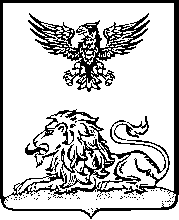 